Сумська міська радаVIІІ СКЛИКАННЯ V СЕСІЯРІШЕННЯвід 24 березня 2021 року № 702-МРм. СумиРозглянувши звернення громадянина, надані документи, відповідно до статей 12, 35, 79-1, 118, 121, 122 Земельного кодексу України, статті 50 Закону України «Про землеустрій», частини третьої статті 15 Закону України «Про доступ до публічної інформації», протоколу засідання постійної комісії з питань архітектури, містобудування, регулювання земельних відносин, природокористування та екології Сумської міської ради від 28.01.2021 № 7, керуючись пунктом 34 частини першої статті 26 Закону України «Про місцеве самоврядування в Україні», Сумська міська рада ВИРІШИЛА:Відмовити Макаренку Сергію Степановичу у наданні дозволу на розроблення проекту землеустрою щодо відведення земельної ділянки у власність за адресою: м. Суми, вул. Фізкультурна, 20, орієнтовною площею 0,0083 га для індивідуального садівництва у зв’язку з невідповідністю місця розташування земельної ділянки вимогам містобудівної документації та чинних нормативно-правових актів: Плану зонування території міста Суми, затвердженого рішенням Сумської міської ради від 06.03.2013 № 2180-МР, згідно з яким земельна ділянка, зазначена на доданому до клопотання заявника графічному матеріалі, знаходиться в зоні садибної житлової забудови Ж-1, де розміщення ділянок для індивідуального садівництва не передбачено, та пункту 6.1.44 ДБН Б.2.2-12:2019 «Планування і забудова територій», затверджених наказом Міністерства регіонального розвитку, будівництва та житлово-комунального господарства України від 26.04.2019 № 104, яким встановлено, що розміщення нової дачної та садової забудови в межах населених пунктів не допускається.Сумський міський голова                                                                     О.М. ЛисенкоВиконавець: Клименко Ю.М.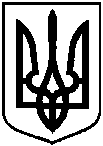 Про відмову Макаренку Сергію Степановичу у наданні дозволу на розроблення проекту землеустрою щодо відведення земельної ділянки у власність за адресою: м. Суми,                    вул. Фізкультурна, 20, орієнтовною площею 0,0083 га